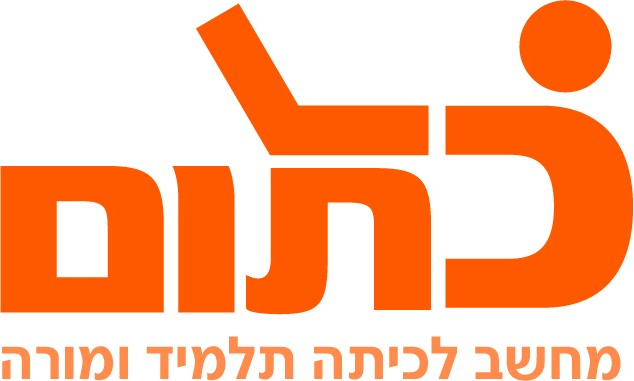 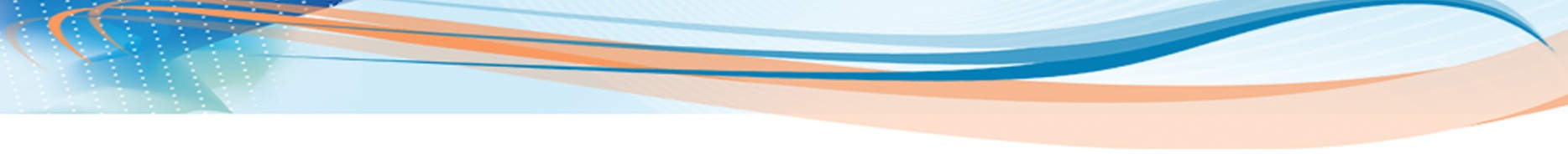 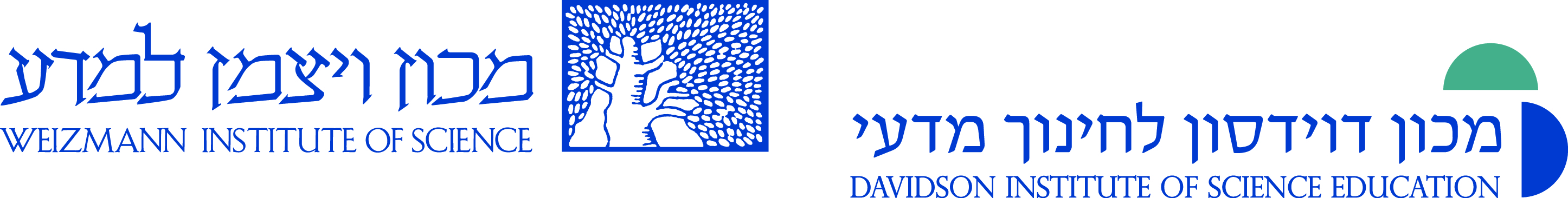 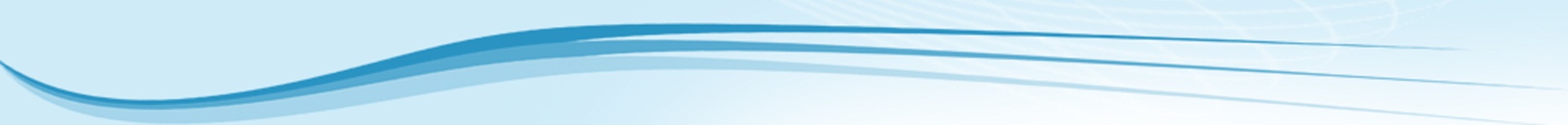 מחווןשם ביה"ס, רשות:מקיף ה', אשדודשם המורה:מאיה שפיר, דימה רבינוביץשם המדריכה: נחמה ברבירושם הפעילות:לוח שנה מדעי (פברואר 2012)ניקוד מקסימאליעמידה בלו"ז 10 נקודותמקוריות ועיצוב25 נקודותתוכן תעודות זהות35 נקודותגיוון החומר הנלווה(בדיחות, חידות וכו')20 נקודותהערכה עצמית של חברי הקבוצה5 נקודותישלח ישירות למורההערכת  2 עבודות נוספות10 נקודותסה"כ 100 נקודות